Сумська міська радаВиконавчий комітетРІШЕННЯРозглянувши заяву суб’єкта господарювання та надані документи, з метою сприяння розвитку всіх форм торгівлі, впорядкування сезонної роздрібної торгівлі хвойними деревами в зимовий період 2022 року на території Сумської міської територіальної громади, відповідно до постанови Кабінету Міністрів України від 15.06.2006 № 833 «Про затвердження Порядку провадження торговельної діяльності та правил торговельного обслуговування на ринку споживчих товарів», рішення Сумської міської ради від 26.12.2014 № 3853 – МР «Про затвердження Правил благоустрою міста Суми», рішень Виконавчого комітету Сумської міської ради від 07.09.2010 № 537 «Про затвердження Положення про порядок провадження торговельної діяльності та надання послуг на території м. Суми» (зі змінами), від 17.03.2020 № 133 «Про затвердження Положення про організацію сезонної, святкової виїзної торгівлі, надання послуг у сфері розваг та проведення ярмарків на території Сумської міської об’єднаної територіальної громади» (зі змінами), ураховуючи рекомендації Комісії з організації сезонної, святкової виїзної торгівлі, надання послуг у сфері розваг та проведення ярмарків на території Сумської міської об’єднаної територіальної громади (протокол засідання від 07.11.2022 № 8), керуючись підпунктом 8 пункту «а» статті 30, частиною першою статті 52 Закону України «Про місцеве самоврядування в Україні», Виконавчий комітет Сумської міської радиВИРІШИВ:            1. Відмовити ФОП Деревянку Яну Олександровичу в розміщенні об’єкту сезонної торгівлі (продаж хвойних дерев) загальною площею 16,0 кв. м., за адресою: місто Суми, проспект Михайла Лушпи, біля буд. №12, відповідно до поданої заяви та графічних матеріалів, у зв’язку із забороною розміщення об’єктів сезонної торгівлі на облаштованих газонах, квітниках, зелених насадженнях тощо.2. Відділу торгівлі, побуту та захисту прав споживачів Сумської міської ради (Даценко Г.В.) повідомити ФОП Деревянка Яна Олександровича про прийняте рішення.Міський голова									О.М. ЛисенкоСотник 700-652 Розіслати: Полякову С.В., Даценко Г.В., Голопьорову Р.В., Славгородському О.В.,                      Скварчі О.А.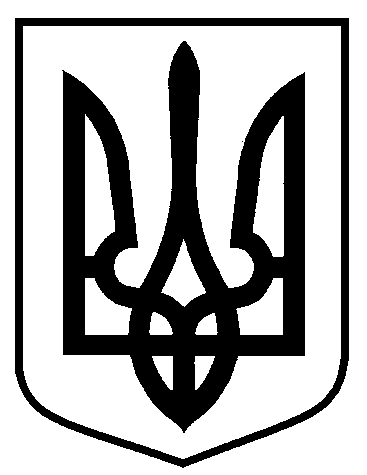 від 22.11.2022 № 528Про відмову в розміщення об’єкту сезонної торгівлі (продаж хвойних дерев) ФОП Деревянка Яна Олександровича за адресою: місто Суми, проспект Михайла Лушпи, біля буд. № 12 